Отчёт за неделю с 12 .05 20. По 15. 05. 20.        Вторник  12.05.20.Конструирование  «Лесенка из кубиков».    Развитие речи «Домашние животные».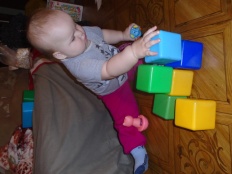 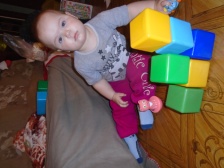 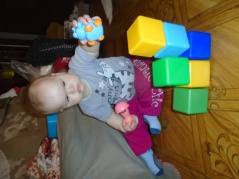 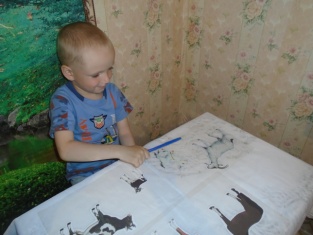 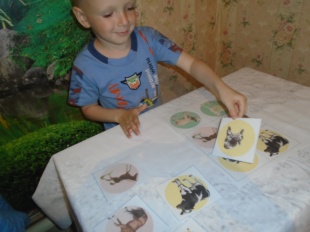 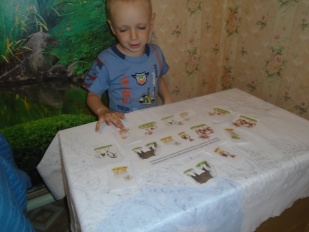 Подвижная игра  «Зайка шалунишка».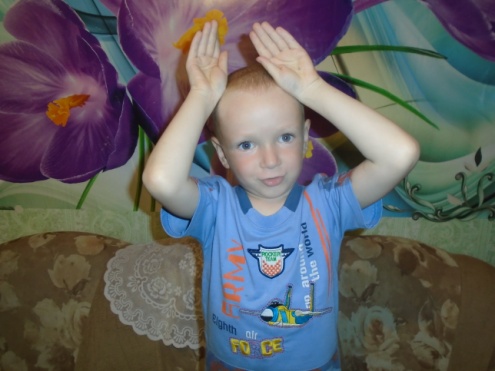 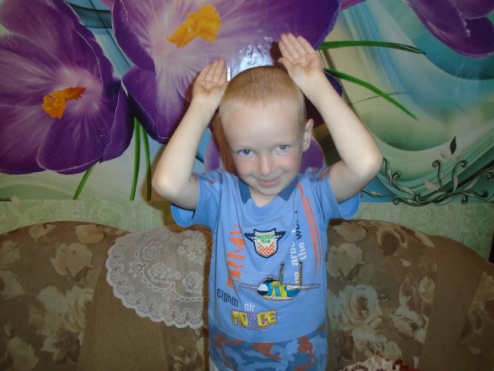 Среда 13.05.20.Познавательная деятельность «Как сберечь здоровье?»    Подвижная  игра «Прокати мяч»                                                   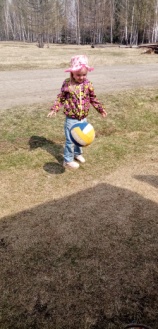 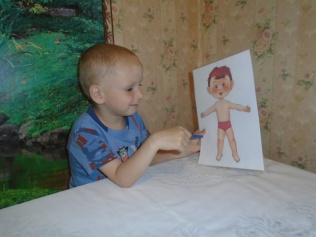 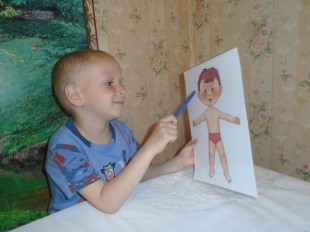 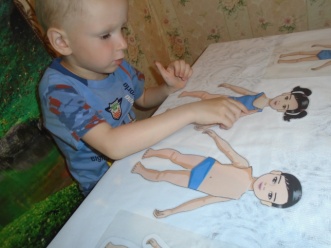 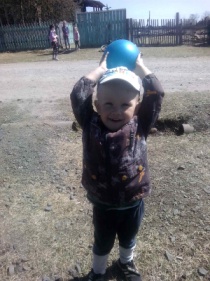 Конструирование «Скамейка». 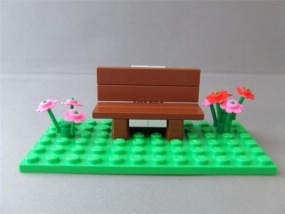 Четверг 14.05.20.     Лепка «Улитка».                      Подвижная игра «Катится колобок».                                                                            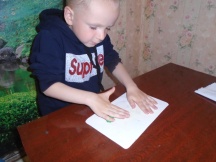 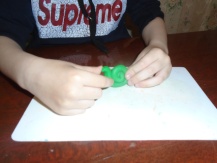 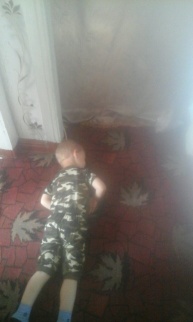 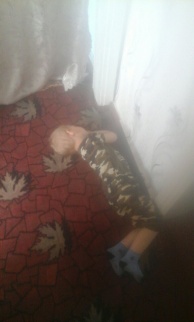 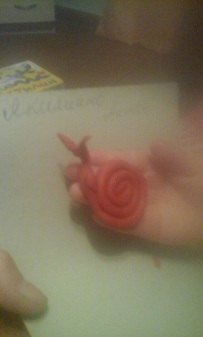 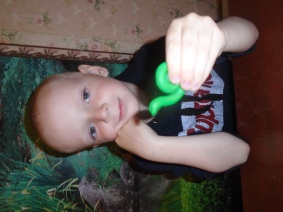 Дидактическая игра «Подбери по цвету».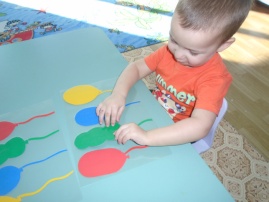 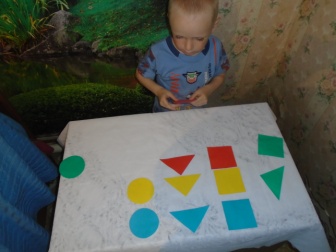 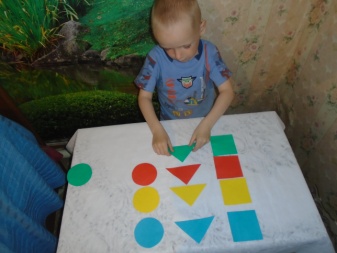 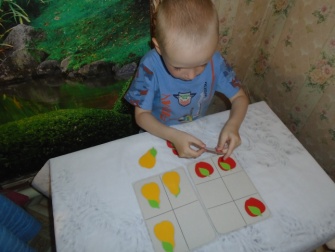 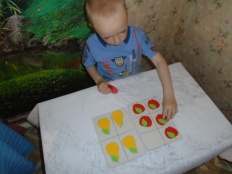 Пятница 15.05.20.Рисование «Полосатая кошка»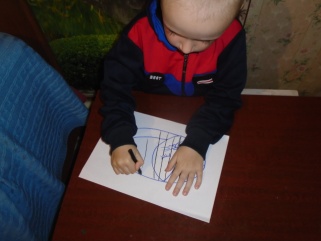 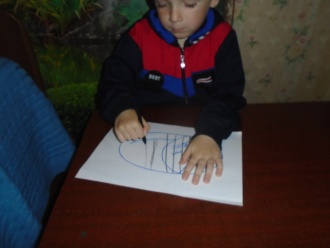 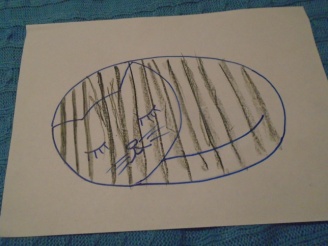 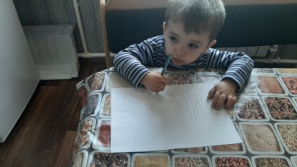 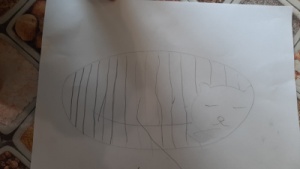 	Гимнастика «Котята».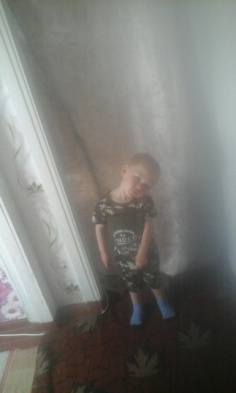 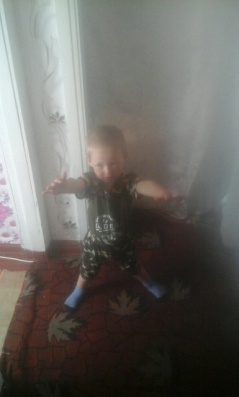 